          TECHNICKÉ SLUŽBY města PELHŘIMOVA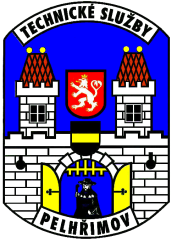 příspěvková organizace IČO 49056689, DIČ CZ49056689Myslotínská ulice 1740, 393 01 PelhřimovTelefon: 565/323138-9, fax: 565325638 							              Kerouš s.r.o.                                                                                                                 Řemenovská 1999                                                                                                                 39301 Pelhřimov                                                                                                                 IČ: 28085604                                                                                                                 DIČ: CZ28085604Váš dopis / ze dne			Naše zn.:	                Vyřizuje: 		v Pelhřimově:                  						                         				3.7. 2018                                 Věc: Objednávka 2018/IO/77Objednávám u Vás lanko na ovládání pojezdu pro vibrační desku Wacker.Termín :			7/2018Cena :				3910 Kč bez DPH Způsob platby :	Na základě vystavené a odsouhlasené faktury dle dodacího listu bude zaplaceno převodem. Naší objednávku přiložte prosím k faktuře.Dodavatelská faktura musí obsahovat uvedené nebo významově totožné znění:,,Vystavitel daňového dokladu čestně prohlašuje, že není v insolvenčním ani obdobném řízení, a že se zavazuje zde vyčíslenou DPH uhradit včas a řádně příslušnému správci daně.“ Zpracoval a schválil :Vedoucí stavební údržbyDobrý den,souhlasím s objednávkou 2018-IO-77.S pozdravemKEROUŠ, s.r.o.